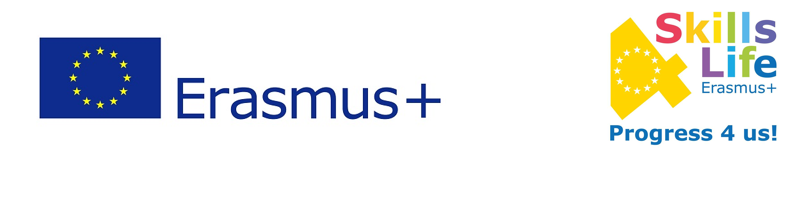 EVALUATION BEFORE THE ACTIVITYENTREPRENEURSHIPWork to do: Alphabet of entrepreneurship, movies with lessons for entrepreneurs, prominent entrepreneurs1. Do you know about entrepreneurs within your local community/school? Yes / No2. Do you feel they could help to make life better in your local community/school?  Yes / No3. Do you have any ideas how to become an entrepreneur in your local community/school? Yes / No4. Do you take part in any event/activity promoting entrepreneurship in your local community/school? Yes / No